АДМИНИСТРАЦИЯ ГОРОДА МУРАВЛЕНКОПАМЯТКАмуниципальному служащему Администрации города Муравленко«Рекомендации по соблюдению требований статьи 12 Федерального закона от 25 декабря 2008 года № 273-ФЗ «О противодействии коррупции»»Муравленко2019 ПАМЯТКАРекомендации по соблюдению требований статьи 12 Федерального закона от 25 декабря 2008 года № 273-ФЗ «О противодействии коррупции»Согласно части 1 статьи 12 Федерального закона от 
25 декабря 2008 года № 273-ФЗ «О противодействии коррупции» (далее – Федеральный закон № 273-ФЗ) гражданин, замещавший должность государственной или муниципальной службы, включенную в перечень, установленный нормативными правовыми актами Российской Федерации (далее – перечень), в течение двух лет после увольнения с государственной или муниципальной службы имеет право замещать на условиях трудового договора должности в организации и (или) выполнять в данной организации работы (оказывать данной организации услуги) в течение месяца стоимостью более ста тысяч рублей на условиях гражданско-правового договора (гражданско-правовых договоров), если отдельные функции государственного, муниципального (административного) управления данной организацией входили в должностные (служебные) обязанности государственного или муниципального служащего, с согласия соответствующей комиссии по соблюдению требований к служебному поведению государственных или муниципальных служащих и урегулированию конфликта интересов (далее – комиссия).Гражданин обязан получать согласие комиссии при наличии в совокупности следующих факторов:1) включение должности муниципальной службы в соответствующий перечень должностей (перечень должностей, замещение которых предусматривает обязанности представления сведений о доходах, об имуществе и обязательствах имущественного характера);2) осуществление отдельных функций государственного, муниципального (административного) управления в отношении организации, в которую он трудоустраивается, во время прохождения государственной или муниципальной службы;3) прошло менее двух лет со дня увольнения гражданина с государственной (муниципальной) службы;	Период, в течение которого действует указанное ограничение, начинается со дня увольнения с государственной или муниципальной службы и заканчивается через два года.4) заключение трудового договора вне зависимости от размера заработной платы либо заключение гражданско-правового договора (гражданско-правовых договоров), стоимость выполнения работ (оказания услуг) по которому (которым) составляет более ста тысяч рублей в течение месяца.Принятие решения о необходимости получения согласия комиссии является ответственностью бывшего муниципального служащего. Гражданин при определении необходимости получения согласия комиссии должен оценить свои должностные (служебные) обязанности на предмет взаимодействия с организацией, ознакомиться с правоустанавливающими, отчетными и иными документами организации в части возможного наличия взаимосвязи сферы деятельности организации с полномочиями (функциями) государственного или муниципального органа, в котором он ранее замещал должность, в целях принятия решения об осуществлении либо неосуществлении им в отношении данной организации отдельных функций государственного, муниципального (административного) управления.За согласием на трудоустройство в комиссию может обратиться также государственный (муниципальный) служащий, планирующий свое увольнение.  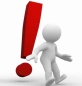 В соответствии с частью 2 статьи 12 Федерального закона № 273-ФЗ на гражданина, замещавшего должность государственной или муниципальной службы, включенную в перечень, в течение двух лет после увольнения с государственной или муниципальной службы возложена обязанность при заключении трудовых или гражданско-правовых договоров на выполнение работ (оказание услуг), указанных в части 1 данной статьи, сообщать работодателю сведения о последнем месте своей службы. Данный Перечень утвержден постановлением Администрации города Муравленко от 26.12.2016 № 552 «Об утверждении Перечня должностей муниципальной службы Администрации города Муравленко, при замещении которых муниципальные служащие Администрации города Муравленко обязаны представлять сведения о своих доходах, об имуществе и обязательствах имущественного характера, а также сведения о доходах, об имуществе и обязательствах имущественного характера своих супруги (супруга) и несовершеннолетних детей» (далее – Перечень).Обязанность гражданина – бывшего государственного (муниципального)  служащего информировать работодателя о замещении должности, включенной в перечень, распространяется на все случаи замещения на условиях трудового договора должности в организации и (или) выполнения в организации, в которую он трудоустраивается, работы (оказания данной организации услуг) в течение месяца стоимостью более ста тысяч рублей на условиях гражданско-правового договора (гражданско-правовых договоров) вне зависимости от того, входили или нет отдельные функции государственного, муниципального (административного) управления данной организацией в должностные (служебные) обязанности по замещаемой гражданином ранее должности муниципальной службы. Часть 4 статьи 12 Федерального закона № 273-ФЗ предусматривает обязанность работодателя сообщать о трудоустройстве (заключении гражданско-правового договора) бывшего государственного (муниципального) служащего по последнему месту его службы.Новым работодателем является любая организация, как коммерческая, так и некоммерческая, с которой гражданин – бывший государственный или муниципальный служащий планирует заключить, заключает или заключил трудовой либо гражданско-правовой договор. При этом в том числе имеются в виду и учреждения.Исполнение обязанности работодателя в соответствии с частью 4 статьи 12 Федерального закона № 273-ФЗ сообщить в десятидневный срок о заключении трудового или гражданско-правового договора представителю нанимателя (работодателю) по последнему месту службы осуществляется в порядке, установленном постановлением Правительства Российской Федерации от 21 января 2015 года № 29 «Об утверждении Правил сообщения работодателем о заключении трудового или гражданско-правового договора на выполнение работ (оказание услуг) с гражданином, замещавшим должности государственной или муниципальной службы, перечень которых устанавливается нормативными правовыми актами Российской Федерации».Функции государственного, муниципального (административного) управления организациейЭто полномочия государственного или муниципального служащего принимать обязательные для исполнения решения по кадровым, организационно-техническим, финансовым, материально-техническим или иным вопросам в отношении данной организации, в том числе решения, связанные с выдачей разрешений (лицензий) на осуществление определенного вида деятельности и (или) отдельных действий данной организацией, либо готовить проекты таких решений. Для целей настоящей памятки осуществление функций государственного, муниципального (административного) управления предполагает в том числе:размещение заказов на поставку товаров, выполнение работ и оказание услуг для государственных или муниципальных нужд, в том числе участие в работе комиссии по размещению заказов;осуществление государственного надзора и контроля;подготовку и принятие решений о распределении бюджетных ассигнований, субсидий, межбюджетных трансфертов, а также ограниченных ресурсов (квот, земельных участков и т.п.);организацию продажи приватизируемого государственного или муниципального имущества, иного имущества, а также права на заключение договоров аренды земельных участков, находящихся в государственной или муниципальной собственности;подготовку и принятие решений о возврате или зачете излишне уплаченных или излишне взысканных сумм налогов и сборов, а также пеней и штрафов;подготовку и принятие решений об отсрочке уплаты налогов и сборов;лицензирование отдельных видов деятельности, выдача разрешений на отдельные виды работ и иные действия;проведение государственной экспертизы и выдача заключений;возбуждение и рассмотрение дел об административных правонарушениях, проведение административного расследования;проведение расследований причин возникновения чрезвычайных ситуаций природного и техногенного характера, аварий, несчастных случаев на производстве, инфекционных и массовых неинфекционных заболеваний людей, животных и растений, причинения вреда окружающей среде, имуществу граждан и юридических лиц, государственному и муниципальному имуществу;представление в судебных органах прав и законных интересов Российской Федерации, субъектов Российской Федерации, муниципальных образований;участие государственного или муниципального служащего в осуществлении оперативно-розыскной деятельности, а также деятельности, связанной с предварительным следствием и дознанием по уголовным делам.Условия, исключающие необходимость исполнения обязанностейСущественным условием, наличие которого является необходимым для исполнения вышеуказанных обязанностей, является замещение бывшим гражданским или муниципальным служащим только той должности, которая включена в Перечень. Иными словами, если бывший муниципальный служащий замещал должность, не включенную в Перечень, то получать согласие комиссии, информировать работодателя не требуется, равно, как работодателю не требуется направлять сообщение по последнему месту службы такого гражданина.Случаями, когда получение согласия комиссии не требуется, являются следующие ситуации:гражданин переходит на работу в другой государственный (муниципальный) орган;гражданин участвует в деятельности органа управления коммерческой организацией в случаях, установленных федеральным законом;гражданин осуществлял отдельные функции государственного, муниципального (административного) управления, направленные на неопределенный круг лиц в конкретной сфере, в которой функционирует организация (подготовка правовых актов и иных управленческих решений, связанных с регулированием данной сферы деятельности), и при этом не совершал действий, которые могли создать для данной организации наряду с другими организациями в данной сфере привилегии и приоритеты.Обязанность сообщения работодателем о заключении трудового или гражданско-правового договора представителю нанимателя (работодателю) по последнему месту службы гражданина обусловлена необходимостью предупреждения возникновения коллизии публичных интересов государства и частных интересов гражданина и установлена в целях реализации рекомендаций Конвенции Организации Объединенных Наций  против коррупции (принята в городе Нью-Йорке 31 октября 2003 года резолюцией 58/4 на 51-м пленарном заседании 58-й сессии Генеральной Ассамблеи ООН).В указанной связи направление сообщения также не требуется в случае перехода гражданина с государственной или муниципальной службы на работу в другой государственный (муниципальный) орган, поскольку такой переход не изменяет публичного статуса правоотношений между субъектами.Последствия нарушения гражданином - бывшим государственным (муниципальным) служащим обязанности сообщать работодателю сведения о последнем месте своей службыНесоблюдение гражданином, замещавшим должность государственной (муниципальной) службы, включенную в Перечень, после увольнения с государственной (муниципальной) службы требований о получении согласия комиссии, а также о сообщении работодателю сведений о последнем месте своей службы влечет прекращение трудового или гражданско-правового договора, заключенного с указанным гражданином (часть 3 статьи 12 Федерального закона № 273-ФЗ).Так, абзац пятый статьи 83 Трудового кодекса Российской Федерации в качестве основания для прекращения трудового договора предусматривает нарушение установленных федеральными законами ограничений, запретов и требований, касающихся привлечения к трудовой деятельности граждан, уволенных с государственной или муниципальной службы.Ответственность работодателя за неисполнение обязанности сообщить о заключении с гражданином - бывшим государственным (муниципальным) служащим трудового (гражданско-правового) договораНеисполнение работодателем обязанности в десятидневный срок сообщать о заключении трудового или гражданского-правового договора бывшему представителю нанимателя (работодателю) государственного (муниципального) служащего по последнему месту его службы является правонарушением и влечет ответственность в соответствии с законодательством Российской Федерации (часть 5 статьи 12 Федерального закона № 273-ФЗ).Указанное правонарушение является административным в силу статьи 19.29 Кодекса Российской Федерации об административных правонарушениях .Согласно указанной статье КоАП РФ привлечение работодателем либо заказчиком работ (услуг) к трудовой деятельности на условиях трудового договора либо к выполнению работ или оказанию услуг на условиях гражданско-правового договора государственного (муниципального) служащего, замещающего должность, включенную в перечень, установленный нормативными правовыми актами, либо бывшего государственного (муниципального) служащего, замещавшего такую должность, с нарушением требований, предусмотренных Федеральным законом № 273-ФЗ, - влечет наложение административного штрафа:на граждан в размере от двух тысяч до четырех тысяч рублей;на должностных лиц - от двадцати тысяч до пятидесяти тысяч рублей;на юридических лиц - от ста тысяч до пятисот тысяч рублей.Одобренарешением Комиссии по соблюдению требованийк служебному поведению муниципальных служащихи урегулированию конфликта интересов,образуемой в Администрации города Муравленко(протокол № 03 от 01.11.2019)